  At Just the Right TimeChristmas Letters: Galatians 	December 19, 2021	But when the time had fully come, God sent his Son,
born of a woman, born under the law,
to redeem those under the law,
that we should receive the full rights as sons.
Galatians 4:4Checking my spiritual chronograph1. 	How did God’s history prepare the world for Jesus?2.	How did God’s promises prepare the world for Jesus?Something special about “sonship” and “daughtership” faith26 You are all sons of God through faith in Christ Jesus, 27 for all of you who were baptized into Christ have clothed yourselves with Christ. 28 There is neither Jew nor Greek, slave nor free, male nor female, for you are all one in Christ Jesus. 29 If you belong to Christ, then you are Abraham’s seed, and heirs according to the promise.          What I am saying is that as long as the heir is a child, he is no different from a slave, although he owns the whole estate. 2 He is subject to guardians and trustees until the time set by his father. 3 So also, when we were children, we were in slavery under the basic principles of the world. 4 But when the time had fully come, God sent his Son, born of a woman, born under law, 5 to redeem those under law, that we might receive the full rights of sons. 6 Because you are sons, God sent the Spirit of his Son into our hearts, the Spirit who calls out, “Abba, Father.” 7 So you are no longer a slave, but a son; and since you are a son, God has made you also an heir.Galatians 3:26-4:71.  	This kind of faith means I’m baptized into . . .  clothed with . . .  one in . . .  and belong to Jesus!2.   This kind of faith gives us access to the riches of God3.  This kind of faith means I’m not obligated to the “basic principles” of this world4.  This kind of faith makes Jesus’ “Abba, Father” relationship with the Father oursWhat we learn about God’s redemption and his hesed  love7 The Lord did not set his affection on you and choose you because you were more numerous than other peoples, for you were the fewest of all peoples. 8 But it was because the Lord loved you and kept the oath he swore to your forefathers that he brought you out with a mighty hand and redeemed you from the land of slavery, from the power of Pharaoh king of Egypt. 9 Know therefore that the Lord your God is God; he is the faithful God, keeping his covenant of love to a thousand generations of those who love him and keep his commands.Deuteronomy 71.  affection: _____________________________________________________________________2.  generosity: ____________________________________________________________________3.  faithfulness: ____________________________________________________________________What we learn about Jesus4 But when the time had fully come, God sent his Son, born of a woman, born under law, 5 to redeem those under law, that we might receive the full rights of sons. 6 Because you are sons, God sent the Spirit of his Son into our hearts, the Spirit who calls out, “Abba, Father.” 7 So you are no longer a slave, but a son; and since you are a son, God has made you also an heir.Galatians 4:4-51.   “Born of a woman” fulfills God’s Genesis 3:15 promise15	And I will put enmity between you and the woman, and between your offspring and hers; he will crush your head, and you will strike his heel.”Genesis 3:152.  Jesus was not just human, but he obligated himself to the law for our sake13 Christ redeemed us from the curse of the law by becoming a curse for us, for it is written: “Cursed is everyone who is hung on a tree.” 14 He redeemed us in order that the blessing given to Abraham might come to the Gentiles through Christ Jesus, so that by faith we might receive the promise of the Spirit.Galatians 3:13-14What we learn about redemption1.  Two pictures of pre-redemption: prisoner and slave (more on Wednesday night!)23 Before this faith came, we were held prisoners by the law, locked up until faith should be revealed. 24 So the law was put in charge to lead us to Christ that we might be justified by faith. 25 Now that faith has come, we are no longer under the supervision of the law.Galatians 3:23          8 Formerly, when you did not know  God, you were slaves to those who by nature are not gods. 
9 But now that you know God—or rather are known by God—how is it that you are turning back to those weak and miserable principles? Do you wish to be enslaved by them all over again?Galatians 4:82.  We can practice “redeeming the time”2 Devote yourselves to prayer, being watchful and thankful. 3 And pray for us, too, that God may open a door for our message, so that we may proclaim the mystery of Christ, for which I am in chains. 4 Pray that I may proclaim it clearly, as I should. 5 Be wise in the way you act toward outsiders; make the most of every opportunity. 6 Let your conversation be always full of grace, seasoned with salt, so that you may know how to answer everyone. Colossians 4 (see Ephesians 5:15-21 for a Holy Spirit perspective)3.  Redeemed means freedom to serveIt is for freedom that Christ has set us free. Stand firm, then, and do not let yourselves be burdened again by a yoke of slavery . . . . [the example of circumcision]13 You, my brothers, were called to be free. But do not use your freedom to indulge the sinful nature; rather, serve one another in love. 14 The entire law is summed up in a single command: “Love your neighbor as yourself.” 15 If you keep on biting and devouring each other, watch out or you will be destroyed by each other.Galatians 5Review the “Advent in the Epistles” themes:1. 	The Epistles focus more on the cross than the manger2.	The Epistles connect the First and Second Advents3.	The Epistles always connect the incarnation with Christian living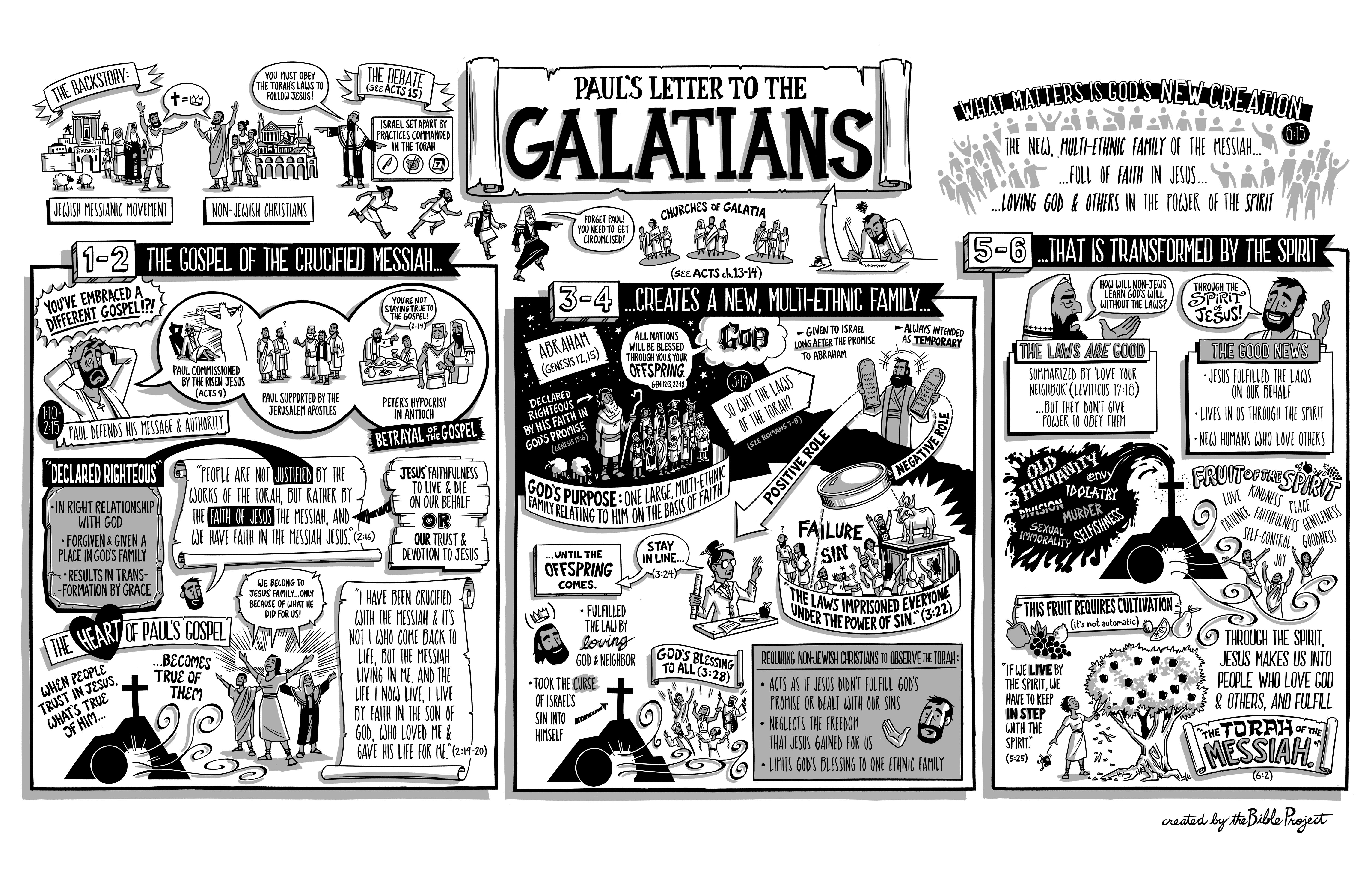 Resources for the Galatians 4Be sure to check the Bible Project’s poster on Galatians.Deffinbaugh has a good series on Colossians with his sermon on this text at https://bible.org/seriespage/inferiority-immaturity-galatians-41-11Maclaren has a helpful commentary at https://www.studylight.org/commentaries/eng/mac/galatians-4.htmlI appreciate F. F. Bruce’s NIGTC commentary on this passage (Eerdmans, 1982).Spurgeon has a wonderful sermon on this text, “The Great Birthday”, attached below.THE GREAT BIRTHDAY AND OUR COMING OF AGENO. 1815BY C. H. SPURGEON“Even so we, when we were children, were in bondage under the elements of the world:But when the fullness of the time was come, God sent forth his Son, made of a woman,made under the law, to redeem them that were under the law, that we might receivethe adoption of sons. And because ye are sons, God hath sent forth the Spiritof his Son into your hearts, crying, Abba, Father.Galatians 4:3-6.THE birth of our Lord Jesus Christ into this world is a wellspring of pure, unmingled joy. Weassociate with His crucifixion much of sorrowful regret, but we derive from His birth at Bethlehemnothing but delight. The angelic song was a fit accompaniment to the joyful event, and the filling of thewhole earth with peace and good will is a suitable consequence of the condescending fact. The stars ofBethlehem cast no baleful light, we may sing with undivided joy, “Unto us a child is born, unto us a sonis given.” When the Eternal God stooped from heaven and assumed the nature of His own creature whohad rebelled against Him, the deed could mean no harm to man. God in our nature is not God against usbut God with us. We may take up the young child in our arms and feel that we have seen the Lord’ssalvation, it cannot mean destruction to men.I do not wonder that the men of the world celebrate the supposed anniversary of the great birthday asa high festival with carols and banquets. Knowing nothing of the spiritual meaning of the mystery, theyyet perceive that it means man’s good, and so in their own rough way they respond to it. We whoobserve no days which are not appointed of the Lord, rejoice continually in our Prince of Peace, and findin our Lord’s manhood a fountain of consolation.To those who are truly the people of God, the incarnation is the subject of a thoughtful joy, whichever increases with our knowledge of its meaning, even as rivers are enlarged by many trickling brooks.The Birth of Jesus not only brings us hope, but the certainty of good things. We do not merely speak ofChrist’s coming into relation with our nature, but of His entering into union with ourselves, for He hasbecome one flesh with us for purposes as great as His love. He is one with all of us who have believed inHis name.Let us consider by the light of our text the special effect produced upon the church of God by thecoming of the Lord Jesus Christ in human flesh. You know, beloved, that His coming a second time willproduce a wonderful change upon the church. “Then shall the righteous shine forth as the sun.” We arelooking forward to His second advent for the uplifting of the church to a higher platform than that uponwhich it now stands. Then shall the militant become triumphant and the laboring become exultant. Nowis the time of battle, but the second advent shall bring both victory and rest. Today our King commandsus to conflict, but soon He shall reign upon Mount Zion, with His ancients gloriously.When He shall appear we shall be like Him, for we shall see Him as He is. Then shall the brideadorn herself with her jewels, and stand ready for her Husband. The whole waiting creation which nowgroans and travails together in harmony with the birth pangs of the church shall then come to her time ofdeliverance, and enter into the glorious liberty of the children of God. This is the promise of the secondadvent, but what was the result of the first advent? Did that make any difference in the dispensation ofthe church of God? Beyond all doubt it did. Paul here tells us that we were minors, in bondage under theelements of the world, until the fullness of time was come, when “God sent forth his Son, made of awoman, made under the law.”Some will say, “He is speaking here of the Jews,” but he expressly guards us in the previous chapteragainst dividing the church into Jews and Gentiles. To him it is only one church, and when he says wewere in bondage he is talking to the Galatian Christians, who were many of them Gentiles, but in truthhe regards them neither as Jews nor Gentiles, but as part of the one and indivisible church of God. Inthose ages in which election mainly embraced the tribes of Israel there were always some chosen onesbeyond that visible line, and in the mind of God the chosen people were always regarded as neither Jewsnor Gentiles, but as one in Christ Jesus. So Paul lets us know that the church up to the time of thecoming of Christ was like a child at school under tutors and governors, or like a young man not yetarrived at years of discretion, and therefore most fitly kept under restraint.When Jesus came His great birthday was the day of the coming of age of the church, then believersremained no more children, but became men in Christ Jesus. Our Lord by His first advent brought thechurch up out of her nonage and her pupilage into a condition of maturity, in which it was able to takepossession of the inheritance, and claim and enjoy its rights and liberties. It was a wonderful step frombeing under the law as a schoolmaster, to come from under its rod and rule into the freedom and powerof a full-grown heir, but such was the change for believers of the old time, and in consequence there wasa wonderful difference between the highest under the Old Testament and the lowest under the New.Of them that are born of woman there was not born a greater than John the Baptist, and yet the leastin the kingdom of heaven was greater than he. John the Baptist may be compared to a youth of nineteen,still an infant in law, still under his guardian, still unable to touch his estate, but the least believer inJesus has passed his minority, and is “no more a servant, but a son; and if a son, then an heir of Godthrough Christ.”May the Holy Spirit bless the text to us while we use it thus. First, let us consider in itself the joyfulmission of the Son of God, and then let us consider the joyful result which has come of that mission, as itis expressed in our text.I. I invite you to CONSIDER THE JOYFUL MISSION OF THE SON OF GOD. The Lord ofheaven has come to earth, God has taken upon Himself human nature. Hallelujah!This great transaction was accomplished at the right time, “When the fullness of the time was come,God sent forth his Son, made of a woman.” The reservoir of time had to be filled by the inflowing of ageafter age, and when it was full to the brim the Son of God appeared. Why the world should haveremained in darkness for four thousand years, why it should have taken that length of time for thechurch to attain her full age, we cannot tell, but this we are told, that Jesus was sent forth when thefullness of time was come. Our Lord did not come before His time nor behind His time, He waspunctual to His hour, and cried to the moment—“Lo, I come.” We may not curiously pry into thereasons why Christ came when He did, but we may reverently muse thereon.The birth of Jesus is the grandest light of history, the sun in the heavens of all time. It is the pole-starof human destiny, the hinge of chronology, the meeting place of the waters of the past and the future.Why did it happen at just that moment? Assuredly it was so predicted. There were prophecies manywhich pointed exactly to that hour. I will not detain you just now with them, but those of you who arefamiliar with the Old Testament Scriptures well know that, as with so many fingers, they pointed to thetime when the Shiloh should come, and the great sacrifice should be offered. He came at the hour whichGod had determined.The infinite Lord appoints the date of every event, all times are in His hand. There are no loosethreads in the providence of God, no stitches are dropped, and no events are left to chance. The greatclock of the universe keeps good time, and the whole machinery of providence moves with unerringpunctuality. It was to be expected that the greatest of all events should be most accurately and wiselytimed, and so it was. God willed it to be when and where it was, and that will is to us the ultimatereason.If we might suggest any reasons which can be appreciated by ourselves, we should view the date inreference to the church itself as to the time of her coming of age. There is a measure of reason inappointing the age of twenty-one as the period of a man’s majority, for he is then mature, and fullgrown. It would be unwise to make a person to be of age while only ten, eleven, or twelve, everybodywould see that such boyish years would be unsuitable. On the other hand, if we were detained frombeing of age till we were thirty, everyone would see that it was a needless and arbitrary postponement.Now, if we were wise enough, we should see that the church of God could not have endured gospellight earlier than the day of Christ’s coming, neither would it have been well to keep her in gloombeyond that time. There was fitness about the date which we cannot fully understand, because we havenot the means of forming so decided an estimate of the life of a church as of the life of a man. God aloneknows the times and seasons for a church, and no doubt to Him the four thousand years of the olddispensation made up a fit period for the church to abide at school, and bear the yoke in her youth.The time of coming of age of a man has been settled by law with reference to those that are roundabout him. It were not fit for servants that the child of five or six should be master, it were not fit in theworld of commerce that an ordinary boy of ten or twelve should be a trader on his own account. There isa fitness with reference to relatives, neighbors, and dependents. So was there fitness in the time when thechurch should come to her age with regard to the rest of mankind.The world must know its darkness that it might value the light when it should shine forth, the worldmust grow weary of its bondage that it might welcome the great Emancipator. It was God’s plan that theworld’s wisdom should prove itself to be folly, He meant to permit intellect and skill to play themselvesout, and then He would send His Son. He would allow man to prove his strength to be perfect weakness,and then He would become his righteousness and strength. Then, when one monarch governed all lands,and when the temple of war was shut after ages of bloodshed, the Lord whom the faithful soughtsuddenly appeared. Our Lord and Savior came when time was full, and like a harvest ready for hisreaping, so will He come again when once more the age is ripe and ready for His presence.Observe, concerning the first advent, that the Lord was moving in it towards man. “When thefullness of the time was come, God sent forth His Son.” We moved not towards the Lord, but the Lordtowards us. I do not find that the world in repentance sought after its Maker. No, but the offended GodHimself in infinite compassion broke the silence, and came forth to bless His enemies. See howspontaneous is the grace of God. All good things begin with Him.It is very delightful that God should take an interest in every stage of the growth of His people fromtheir spiritual infancy to their spiritual manhood. As Abraham made a great feast when Isaac wasweaned, so does the Lord make a feast at the coming of age of His people. While they were as minorsunder the law of ceremonial observances, He led them about and instructed them. He knew that the yokeof the law was for their good, and He comforted them in the bearing of it, but He was glad when thehour came for their fuller joy.Oh, how truly did the Psalmist say, “How precious are thy thoughts unto me, O God! how great isthe sum of them!” Tell it out with joy and gladness, that the blessings of the new dispensation underwhich we dwell are the spontaneous gifts of God, thoughtfully bestowed in great love, wherein He hasabounded towards us in all wisdom and prudence. When the fullness of time was come, God Himselfinterposed to give His people their privileges, for it is not His will that any one of His people shouldmiss a single point of blessedness. If we are babes it is not His wish, He would have us men. If we arefamished it is not by His desire, He would fill us with the bread of heaven.Mark the divine interposition—“God sent forth his Son.” I hope it may not seem wearisome to you ifI dwell upon that word “sent”—“God sent forth his Son.” I take great pleasure in that expression, for itseals the whole work of Jesus. Everything that Christ did was done by commission and authority of HisFather. The great Lord, when He was born at Bethlehem, and assumed our nature, did it under divineauthorization, and when He came and scattered gifts with both His hands among the sons of men He wasthe messenger and ambassador of God. He was the Plenipotentiary of the Court of Heaven. At the backof every word of Christ there is the warrant of the Eternal, at the back of every promise of Christ there isthe oath of God. The Son does nothing of Himself, but the Father works with Him and in Him.O soul, when you do lean on Christ you do rely upon no amateur Savior, no uncommissionedRedeemer, but upon One who is sent of the Most High, and therefore is authorized in everything that Hedoes. The Father says, “This is my beloved Son; hear ye him,” for in hearing Him you are hearing theMost High. Let us find joy, then, in the coming of our Lord to Bethlehem, because He was sent.Now run your eyes to the next word, “When the fullness of time was come, God sent forth his Son.”Observe the Divine person who was sent. God sent not an angel, nor any exalted creature, but “his Son.”How there can be a Son of God we know not. The eternal filiation of the Son must forever remain one ofthose mysteries into which we must not pry. It were something like the sin of the men of Beth-shemeshif we were to open the ark of God to gaze upon the deep things of God.It is quite certain that Christ is God, for here He is called “his Son.” He existed before He was borninto this world, for God “sent” His Son. He was already in being or He could not have been “sent.” Andwhile He is one with the Father, yet He must be distinct from the Father, and have a personality separatefrom that of the Father, otherwise it could not be said that God sent His Son. God the Father was notmade of a woman, nor made under the law, but only God the Son, therefore, while we know and areassured that Christ is one with the Father, yet is His distinctness of personality most clearly to beobserved.Admire that God should have only one begotten Son, and should have sent Him to uplift us. Themessenger to man must be none other than God’s own Son. What dignity is here! It is the Lord of angelsthat is born of Mary, it is He without who was not anything made, who deigns to hang at a woman’sbreast and to be wrapped in swaddling bands. Oh, the dignity of this, and consequently, oh, theefficiency of it! He that has come to save us is no weak creature like ourselves, he that has taken uponHimself our nature is no being of limited strength, such as an angel or a seraph might have been, but Heis the Son of the Highest. Glory be to His blessed name! Let us dwell on this with delight.“If some prophet had been sentWith salvation’s joyful news,Who that heard the blest eventCould their warmest love refuse?But ’twas He to whom in heavenHallelujahs never cease;He, the mighty God, was given—Given to us—a Prince of Peace.None but He who did create usCould redeem from sin and hell;None but He could reinstate usIn the rank from which we fell.”Press on, still keeping to the very words of the text, for they are very sweet. God sent His Son in realhumanity—“made of a woman.” The Revised Version properly has it, “born of a woman.” Perhaps youmay get nearer to it if you say, “Made to be born of a woman,” for both ideas are present, the factum andthe natum, the being made and the being born. Christ was really and truly of the substance of Hismother, as certainly as any other infant that is born into the world is so. God did not create the humannature of Christ apart, and then transmit it into mortal existence by some special means, but His Son wasmade and born of a woman. He is, therefore, of our race, a man like ourselves, and not man of anotherstock.You are to make no mistake about it, He is not only of humanity, but of your humanity, for thatwhich is born of a woman is brother to us, be it born when it may. Yet there is an omission, I doubt notintentional, to show how holy was that human nature, for He is born of a woman, not of a man. TheHoly Spirit overshadowed the Virgin, and “that holy thing” was born of her without the original sinwhich pertains to our race by natural descent. Here is a pure humanity though a true humanity, a truehumanity though free from sin.Born of a woman, He was of few days and full of trouble; born of a woman, He was compassed withour physical infirmities; but as He was not born of man He was altogether without tendency to evil ordelight therein. I beg you to rejoice in this near approach of Christ to us. Ring out the glad bells, if not inthe spires and steeples, yet within your own hearts, for gladder news did never greet your ear than this;that He that is the Son of God was also “made of a woman.”Still further it is added, that God sent His Son “made under the law,” or born under the law, for theword is the same in both cases, and by the same means by which He came to be of a woman He cameunder the law. And now admire and wonder! The Son of God has come under the law. He was the Lawmaker and the Law-giver, and He is both the Judge of the law and the Executioner of the law, and yetHe Himself came under the law.No sooner was He born of a woman than He came under the law, this voluntarily and yetnecessarily. He willed to be a man, and being a man He accepted the position, and stood in the place ofman as subject to the law of the race. When they took Him and circumcised Him according to the law, itwas publicly declared that He was under the law. During the rest of His life you will observe howreverently He observed the commands of God. Even to the ceremonial law as it was given by Moses Hehad scrupulous regard. He despised the traditions and superstitions of men, but for the rule of thedispensation He had a high respect.By way of rendering service unto God on our behalf, He came under the moral law. He kept HisFather’s commandments. He obeyed to the full both the first and the second tables, for He loved Godwith all His heart, and His neighbor as Himself. “I delight to do thy will, O my God,” says He, “yea, thylaw is within my heart.” He could truly say of the Father, “I do always those things that please him.” Yetit was a marvelous thing that the King of kings should be under the law, and especially that He shouldcome under the penalty of the law as well as the service of it. “Being found in fashion as a man, hehumbled himself, and became obedient unto death, even the death of the cross.”As our Surety and Substitute He came under the curse of the law, being made a curse for us. Havingtaken our place and espoused our nature, though without sin Himself, He came under the rigorousdemands of justice, and in due time He bowed His head to the sentence of death. “He laid down his lifefor us.” He died the just for the unjust, to bring us to God. In this mystery of His incarnation, in thiswonderful substitution of Himself in the place of sinful men, lies the ground of that wonderful advancewhich believers made when Jesus came in the flesh. His advent in human form commenced the era ofspiritual maturity and freedom.II. I ask you now, therefore, in the second place, to CONTEMPLATE THE JOYOUS RESULTWHICH HAS COME OF OUR LORD’S INCARNATION.I must return to what I have said before—this coming of Christ has ended the minority of believers.The people of God among the Jews were before Christ came the children of God, but they were merebabes or little children. They were instructed in the elements of divine knowledge by types, emblems,shadows, and symbols, when Jesus was come there was an end of that infantile teaching. The shadowsdisappear when the substance is revealed, the symbols are not wanted when the person symbolized isHimself present.What a difference between the teaching of our Lord Jesus Christ when He shows them plainly of theFather and the teaching of the priests when they taught by scarlet wool and hyssop and blood! Howdifferent the teaching of the Holy Ghost by the apostles of our Lord, and the instruction by meats anddrinks and holy days. The old economy is dim with smoke, concealed with curtains, guarded from toofamiliar an approach, but now we come boldly to the throne, and all with unveiled face behold as in aglass the glory of God. The Christ has come, and now the Kindergarten school is quitted for the collegeof the Spirit, by whom we are taught of the Lord to know even as we are known. The hard governorshipof the law is over.Among the Greeks, boys and youths were thought to need a cruel discipline, while they went toschool they were treated very roughly by their pedagogues and tutors. It was supposed that a boy couldonly imbibe instruction through his skin, and that the tree of knowledge was originally a birch, andtherefore there was no sparing the rod, and no mitigation of self-denials and hardships. This fitlypictures the work of the law upon those early believers. Peter speaks of it as a yoke, which neither theynor their fathers were able to bear (Acts 15:10).The law was given amid thunder and flaming fire, and it was more fitted to inspire a wholesomedread than a loving confidence. Those sweeter truths, which are our daily consolation, were hardlyknown, or but seldom spoken. Prophets did speak of Christ, but they were more frequently employed inpouring out lamentations and denunciations against children that were corrupters.I think one day with Christ was worth a half century with Moses. When Jesus came, believers beganto hear of the Father and His love, of His abounding grace, and the kingdom which He had prepared forthem. Then the doctrines of eternal love, and redeeming grace, and covenant faithfulness were unveiled,and they heard of the tenderness of the Elder Brother, the grace of the great Father, and the indwelling ofthe ever-blessed Spirit. It was as if they had risen from servitude to freedom, from infancy to manhood.Blessed were they who in their day shared the privilege of the old economy, for it was wonderful light ascompared with heathen darkness, yet, for all that, compared with the noontide that Christ brought, it wasmere candlelight.The ceremonial law held a man in stern bondage, you must not eat this, and you must not go there,and you must not wear this, and you must not gather that. Everywhere you were under restraint, andwalked between hedges of thorns. The Israelite was reminded of sin at every turn, and warned of hisperpetual tendency to fall into one transgression or another. It was quite right that it should be so, for itis good for a man that, while he is yet a youth, he should bear the yoke and learn obedience, yet it musthave been irksome.When Jesus came what a joyful difference was made. It seemed like a dream of joy, too good to betrue. Peter could not at first believe in it, and needed a vision to make him sure that it was even so.When he saw that great sheet let down, full of all manner of living creatures and four-footed things, andwas bidden to kill and eat, he said, “Not so, Lord; for I have never eaten anything that is common orunclean.” He was startled indeed when the Lord said, “What God hath cleansed, that call not thoucommon.”That first order of things “stood only in meats and drinks, and divers washings, and carnalordinances, imposed on them until the time of reformation,” but Paul says, “I know, and am persuadedby the Lord Jesus, that there is nothing unclean of itself.” Prohibition upon mere ceremonial points, andcommands upon carnal matters are now abolished, and great is our liberty, we shall be foolish indeed ifwe suffer ourselves to be again entangled with the yoke of bondage. Our minority was ended when theLord, who had aforetime spoken to us by His prophets, at last sent His Son to lead us up to the highestform of spiritual manhood.Christ came, we are told next, to redeem those who are under the law, that is to say, the birth ofJesus, and His coming under the law, and His fulfilling the law, has set all believers free from it as ayoke of bondage. None of us wish to be free from the law as a rule of life, we delight in the commandsof God, which are holy, and just, and good. We wish that we could keep every precept of the law,without a single omission or transgression. Our earnest desire is for perfect holiness, but we do not lookin that direction for our justification before God. If we be asked today, are we hoping to be saved byceremonies? we answer, “God forbid.”Some seem to fancy that baptism and the Lord’s Supper have taken the place of circumcision and thePassover, and that while Jews were saved by one form of ceremony we are to be saved by another. Letus never give place to this idea, no, not for an hour. God’s people are saved, not by outward rites, norforms, nor priestcraft, but because “God sent forth his Son, made of a woman, made under the law,” andHe has so kept the law that by faith His righteousness covers all believers, and we are not condemned bythe law.As to the moral law, which is the standard of equity for all time, it is no way of salvation for us.Once we were under it, and strove to keep it in order to earn the divine favor, but we have now no suchmotive. The word was, “This do and thou shalt live,” and we therefore strove like slaves to escape thelash, and earn our wage, but it is so no longer. Then we strove to do the Lord’s will that He might loveus, and that we might be rewarded for what we did, but we have no design of purchasing that favor now,since we freely and securely enjoy it on a very different ground. God loves us out of pure grace, and Hehas freely forgiven us our iniquities, and this out of gratuitous goodness.We are already saved, and that not by works of righteousness which we have done, or by holy actswhich we hope to perform, but wholly of free grace. If it be of grace it is no more of works, and that it isall of grace from first to last is our joy and glory. The righteousness that covers us was wrought out byHim that was born of a woman, and the merit by which we enter heaven is the merit, not of our ownhands or hearts, but of Him that loved us, and gave Himself for us. Thus are we redeemed from the lawby our Lord being made under the law, and we become sons and no more servants, because the greatSon of God became a servant in our stead.“What!” says one, “then do you not seek to do good works?” Indeed we do. We talked of thembefore, but we actually perform them now. Sin shall not have dominion over us, for we are not underlaw, but under grace. By God’s grace we desire to abound in works of holiness, and the more we canserve our God the happier we are. But this is not to save ourselves, for we are already saved.O sons of Hagar, you cannot understand the freedom of the true heir, the child born according topromise! You that are in bondage, and feel the force of legal motives, you cannot understand how weshould serve our Father who is in heaven with all our heart and all our soul, not for what we get by it,but because He has loved us, and saved us, irrespective of our works. Yet it is even so, we would aboundin holiness to His honor, and praise, and glory, because the love of Christ constrains us. What a privilegeit is to cease from the spirit of bondage by being redeemed from the law! Let us praise our Redeemerwith all our hearts.We are redeemed from the law in its operation upon our mind, it breeds no fear within us now. Ihave heard children of God say sometimes, “Well, but don’t you think if we fall into sin we shall ceaseto be in God’s love, and so shall perish?” This is to cast a slur upon the unchangeable love of God. I seethat you make a mistake, and think a child is a servant. Now, if you have a servant, and he misbehaveshimself, you say, “I give you notice to quit. Here is your wage, you must find another master.” Can youdo that to your son? Can you do that to your daughter? “I never thought of such a thing,” say you. Yourchild is yours for life. Your boy behaved very badly to you, why did you not give him his wages and firehim? You answer, that he does not serve you for wages, and that he is your son, and cannot beotherwise. Just so. Then always know the difference between a servant and a son, and the differencebetween the covenant of works and the covenant of grace.I know how a base heart can make mischief out of this, but I cannot help it, the truth is the truth.Will a child rebel because he will always be a child? Far from it, it is this which makes him feel love inreturn. The true child of God is kept from sin by other and better forces than a slavish fear of beingturned out of doors by his Father. If you are under the covenant of works, then, mind you, if you do notfulfill all righteousness you will perish, if you are under that covenant, unless you are perfect you arelost, one sin will destroy you, one sinful thought will ruin you. If you have not been perfect in yourobedience, you must take your wages and be gone. If God deals with you according to your works, therewill be nothing for you but, “Cast out this bondwoman and her son.” But if you are God’s child, that is adifferent matter, you will still be His child even when He corrects you for your disobedience.“Ah,” says one, “then I may live as I like.” Listen! If you are God’s child, I will tell you how youwill like to live. You will desire to live in perfect obedience to your Father, and it will be yourpassionate longing from day to day to be perfect even as your Father which is in heaven is perfect. Thenature of sons which grace implants is a law unto itself, the Lord puts His fear into the hearts of theregenerate so that they do not depart from Him.Being born again and introduced into the family of God, you will render to the Lord an obediencewhich you would not have thought of rendering to Him if you had only been compelled by the idea oflaw and penalty. Love is a master force, and he that feels its power will hate all evil. The more salvationis seen to be all of grace, the deeper and more mighty is our love, and the more does it work towards thatwhich is pure and holy. Do not quote Moses for motives of Christian obedience. Do not say, “The Lordwill cast me away unless I do this and that.” Such talk is of the bondwoman and her son, but it is veryunseemly in the mouth of a true-born heir of heaven. Get it out of your mouth.If you are a son you disgrace your Father when you think that He will repudiate His own, you forgetyour spiritual heirship and liberty when you dread a change in JEHOVAH’S love. It is all very well for amere babe to talk in that ignorant fashion, and I don’t wonder that many professors know no better, formany ministers are only half-evangelical, but you that have become men in Christ, and know that He hasredeemed you from the law, ought not to go back to such bondage. “God sent forth his Son, made of awoman, made under the law, to redeem them that were under the law.”What else has He come for? Notice further, “That we might receive the adoption of sons.” The LordJesus Christ has come in human flesh that His people might to the full realize, grasp, and enjoy, “theadoption of sons.” I want you this morning to see if you can do that. May the Holy Spirit enable you.What is it to receive the adoption of sons? Why, to feel, “Now I am under the mastery of love, as a dearchild, who is both loved and loving. I go in and out of my Father’s house not as a casual servant, calledin by the day or the week, but as a child at home. I am not looking for hire as a servant, for I am everwith my Father, and all that He has is mine. My God is my Father, and His countenance makes me glad.I am not afraid of Him, but I delight in Him, for nothing can separate me from Him. I feel a perfect lovethat casts out fear, and I delight myself in Him.” Try now and enter into that spirit this morning. That iswhy Christ has come in the flesh—on purpose that you, His people, may be to the full the adoptedchildren of the Lord, acting out and enjoying all the privileges which sonship secures to you.And then, next, exercise your heirship. One who is a son, and knows he is an heir of all his father’sestates, does not pine in poverty, nor act like a beggar. He looks upon everything as his own, he regardshis father’s wealth as making him rich. He does not feel that he is stealing if he takes what his father hasmade to be his own, but he makes free with it.I wish believers would make free with the promises and blessings of their God. Help yourselves, forno good thing will the Lord withhold from you. All things are yours, you only need to use the hand offaith. Ask what you will. If you appropriate a promise it will not be pilfering, you may take it boldly andsay, “This is mine.” Your adoption brings with it large rights, be not slow to use them. “If children, thenheirs; heirs of God, and joint heirs with Christ.” Among men, sons are only heirs, heirs in possession,when the father is dead, but our Father in heaven lives, and yet we have full heirship in Him. The LordJesus Christ was made of a woman on purpose that His dear people might at once enter into theirheirship.You ought to feel a sweet joy in the perpetual relationship which is now established between youand God, for Jesus is still your brother. You have been adopted, and God has never cancelled adoptionyet. There is such a thing as regeneration, but there is not such a thing as the life then received dying out.If you are born unto God you are born unto God. The stars may turn to coals, and the sun and moon maybecome clots of blood, but he that is born of God has a life within him which can never end, he is God’schild, and God’s child he shall be. Therefore let him walk at large like a child, an heir, a prince of theblood royal, who bears a relationship to the Lord which neither time nor eternity can ever destroy. Thisis why Jesus was made of a woman and made under the law, that He might give us to enjoy the fullnessof the privilege of adopted sons.Follow me a minute a little further. The next thing that Christ has brought us by being made of awoman is, “Because ye are sons, God hath sent forth the Spirit of his Son into your hearts.” Here aretwo sendings. God sent His Son, and now He sends His Spirit. Because Christ has been sent, thereforethe Spirit is sent, and now you shall know the Holy Ghost’s indwelling because of Christ’s incarnation.The Spirit of light, the Spirit of life, the Spirit of love, the Spirit of liberty, the same Spirit that was inChrist Jesus is in you. That same Spirit which descended upon Jesus in the waters of baptism has alsodescended upon you. You, O child of God, have the Spirit of God as your present guide and Comforter,and He shall be with you forever. The life of Christ is your life, and the Spirit of Christ is your Spirit,wherefore, this day be exceeding glad, for you have not received the spirit of bondage again to fear, butyou have received the Spirit of adoption.There we finish, for Jesus has come to give us the cry as well as the spirit of adoption, “whereby wecry, Abba, Father.” According to ancient traditions no slave might say, “Abba, Father,” and according tothe truth as it is in Jesus none but a man who is really a child of God, and has received the adoption, cantruly say, “Abba, Father.” This day my heart desires for every one of you, my brethren, that becauseChrist has been born into the world you may at once come of age, and may at this hour confidently say,“Abba, Father.”The great God, the Maker of heaven and earth, is my Father, and I dare avow it without fear that Hewill disown the kindred. The Thunderer, the ruler of the stormy sea, is my Father, and notwithstandingthe terror of His power I draw near to Him in love. He who is the Destroyer, who says, “Return, yechildren of men,” is my Father, and I am not alarmed at the thought that He will call me to Himself indue time. My God, You who shall call the multitudes of the slain from their graves to live, I lookforward with joy to the hour when You shall call and I shall answer You. Do what You will with me,You are my Father. Smile on me, I will smile back and say, “My Father.” Chasten me, and as I weep Iwill cry, “My Father.” This shall make everything work good to me, be it never so hard to bear. If Youare my Father all is well to all eternity. Bitterness is sweet, and death itself is life, since You are myFather.Oh, trip you merrily home, you children of the living God, saying each one within himself, “I haveit, I have it. I have that which cherubim before the throne have never gained, I have a relationship withGod of the nearest and the dearest kind, and my spirit for her music has this word, ‘Abba, Father, Abba,Father.’”Now, dear children of God, if any of you are in bondage under the law, why do you remain so? Letthe redeemed go free. Are you fond of wearing chains? Are you like Chinese women that delight to wearlittle shoes which crush their feet? Do you delight in slavery? Do you wish to be captives? You are notunder the law, but under grace, will you allow your unbelief to put you under the law? You are not aslave. Why tremble like a slave? You are a child, you are a son, you are an heir, live up to yourprivileges. Oh, you banished seed, be glad! You are adopted into the household of God, then be not as astranger. I hear Ishmael laughing at you, let him laugh. Tell your Father of him, and He will soon say,“Cast out this bondwoman and her son.” Free grace is not to be mocked by human merit, neither are weto be made sad by the forebodings of the legal spirit. Our soul rejoices, and like Isaac, is filled with holylaughter, for the Lord Jesus has done great things for us whereof we are glad. To Him be glory forever and ever. Amen.